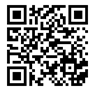 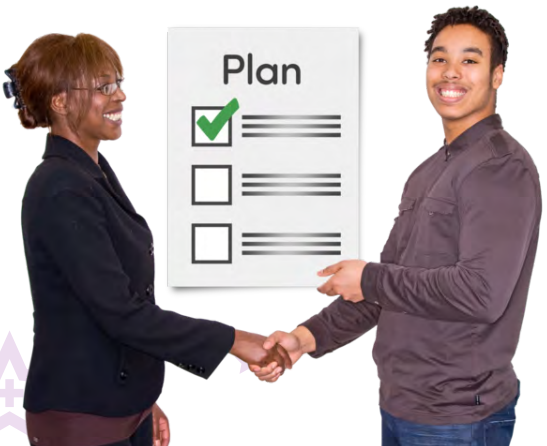 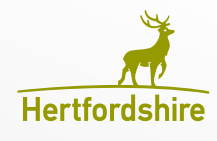 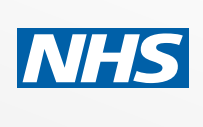 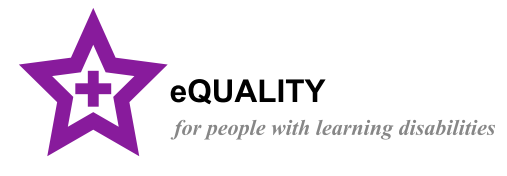 Useful ContactsHealth Professionals can find information on our service and tools at - www.hertfordshire.gov.uk/LDprofessionals People with learning disabilities and their carers can also find information about our services and keeping healthy at – www.hertfordshire.gov.uk/LDMyHealthPurple Folder              	         01438 843 848Lisa.kippins@hertfordshire.gov.uk or purplestarstrategy@hertfordshire.gov.uk  If a person with a learning disability (aged 18 and over) doesn’t have a purple folder and would like one, this number can also be called if a person would like replacement pages.  Replacement pages are also available on our website at www.hertfordshire.gov.uk/LDmyhealth Health and Social Care Service       0300 123 4042  Monday - Friday 9-5 service If you feel someone may need some help from a Community Learning Disability Nurse or Social Worker. This may be due to concerns you have about: Family circumstances, care support, low level mental health anxiety concerns, meeting / managing their health needs Single Point of Access (HPFT)          0300 777 0707 If someone presents with significant mental health issues, then the best starting point is SPA as they can offer intensive support for people with a mental health and learning disability diagnosis (beyond a 9-5 Monday-Friday service).   Herts Help                                0300 123 4044https://www.hertshelp.net/hertshelp.aspx
info@hertshelp.net 
This is the generic Hertfordshire help service to support people in finding the right service they need. They know what’s available, including private and voluntary sectors in all aspects of life.